Technická zpráva TESLA Lighting s. r. o.A. Všeobecné informaceNázev technologie: LED CRYSTAL technologie 3600B. ProblematikaStávající LED žárovky mají omezení vyzařovacího úhlu. LED CRYSTAL technologie 3600 omezení odstraňuje a TESLA LED CRYSTAL žárovky svítí v kulové charakteristice.C. Základní technické údaje charakterizující inovaciLED čip je umístěn na transparentním krystalickém nosiči a je překryt z obou stran souvislou vrstvu luminoforu. Díky tomu je dosaženo emitaci světla všemi směry s úhlem vyzařování 3600.C: Technické řešeníČip: Samotný LED křemíkový čip vydává světlo všemi směry. Původní technologie jej umisťovaly na hliníkové neprůhledné podložce. V naší inovaci je umístěn na unikátní transparentní krystalický nosič.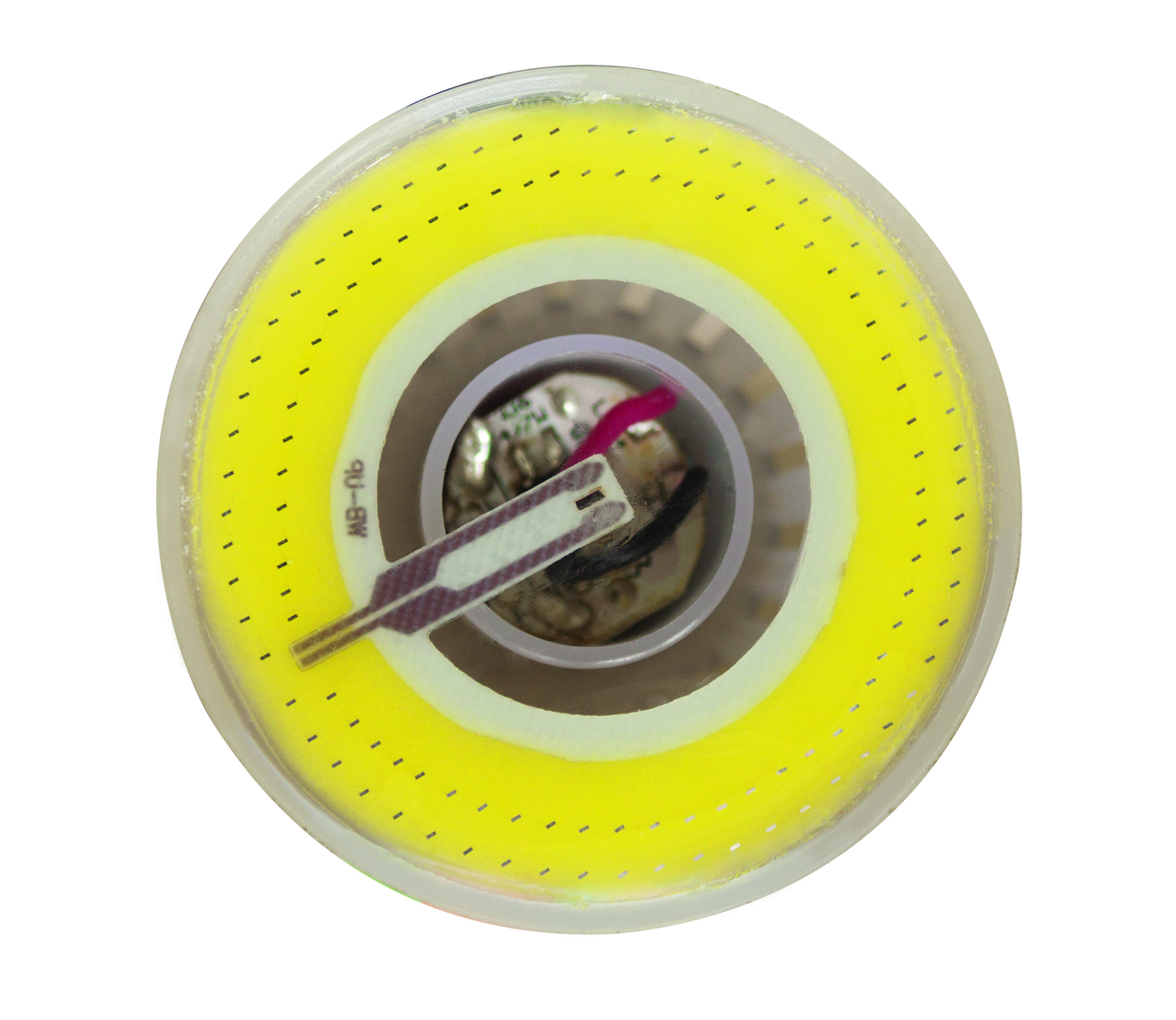 Nosič: Křemíkový PN přechod vyzařuje intenzivní modré světlo s vysokou účinností a minimálními ztrátami ve formě tepla. Modré křemíkové světlo je následně upraveno pomocí luminiscenční vrstvy žluté barvy. Součtem barev vznikne požadovaná barva světla. Luminofor – červený fosfor se nanáší z obou stran transparentního nosiče a tím vzniká disk, který svítí všesměrově.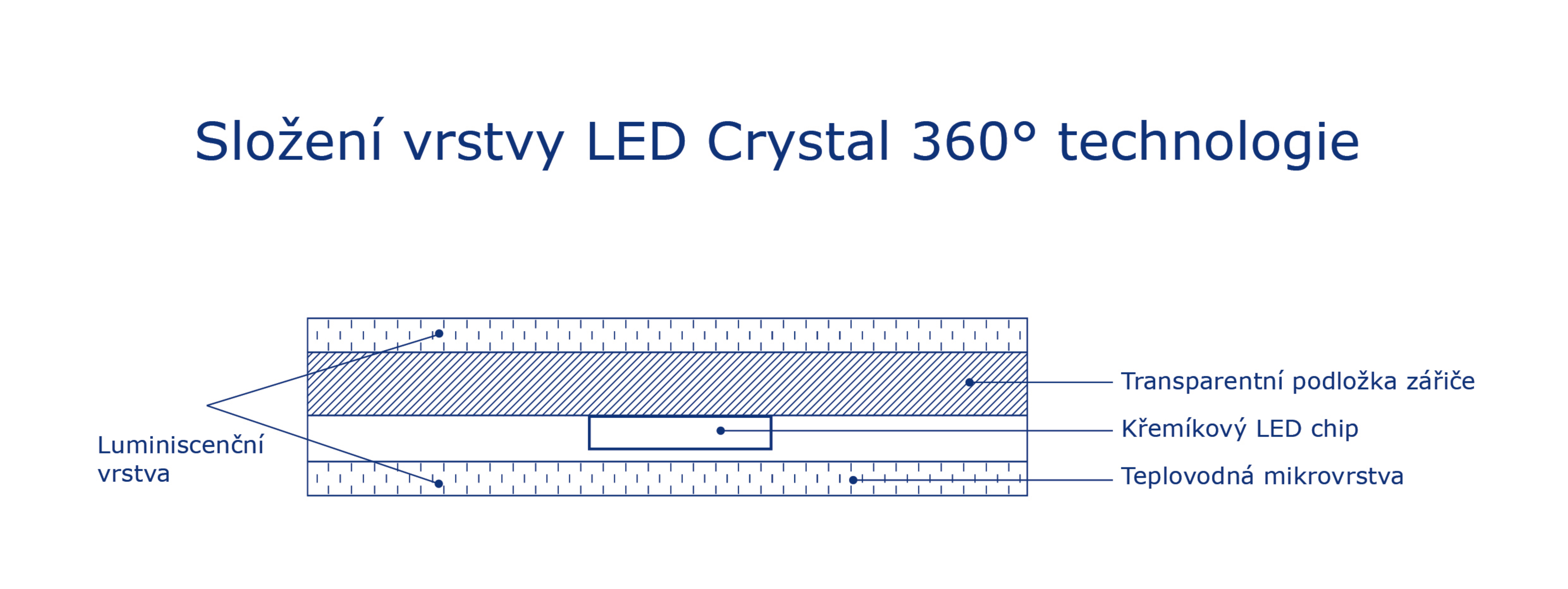 Plášť těla: Unikátní je i tělo žárovky s polykarbonátovým mléčným krytem ve spodní části opatřeným průhledným chladičem. Žárovka tak vyzařuje všesměrové difuzní světlo o teplotě 2700K. Tvarově odpovídá klasickým žárovkám a to včetně běžných typů patic.D: PoužitíDíky tvarové shodě je TESLA LED CRYSTAL 3600 žárovka vhodná všude, kde byly používány klasické žárovky či úsporné žárovky. Ušetří 90% elektrické energie vůči klasické žárovce a 50% vůči úsporné žárovce. 6,5 LED CRYSTAL 3600 odpovídá 60W z hlediska svítivosti.E: ObalyTESLA Lighting s. r. o. používá pro své výrobky eco krabičky z recyklovaného kartonu.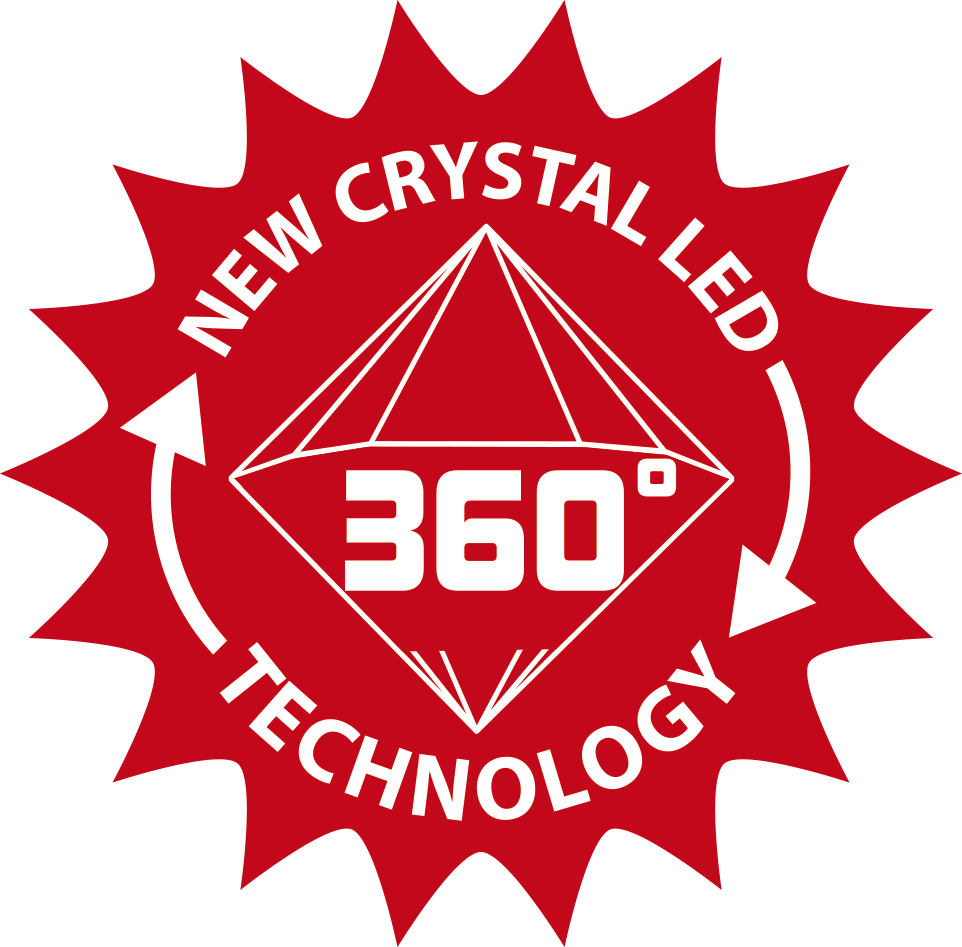 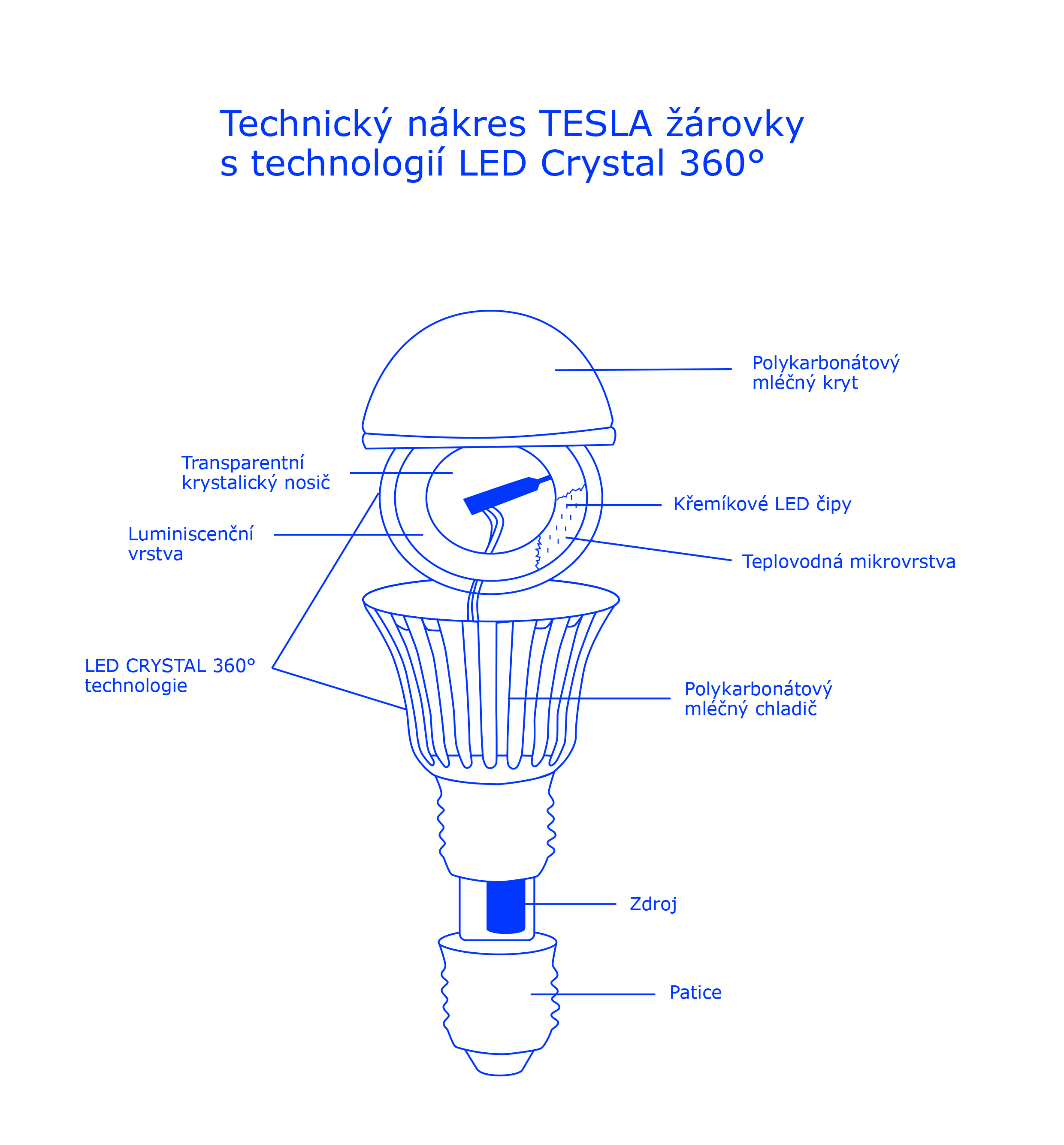 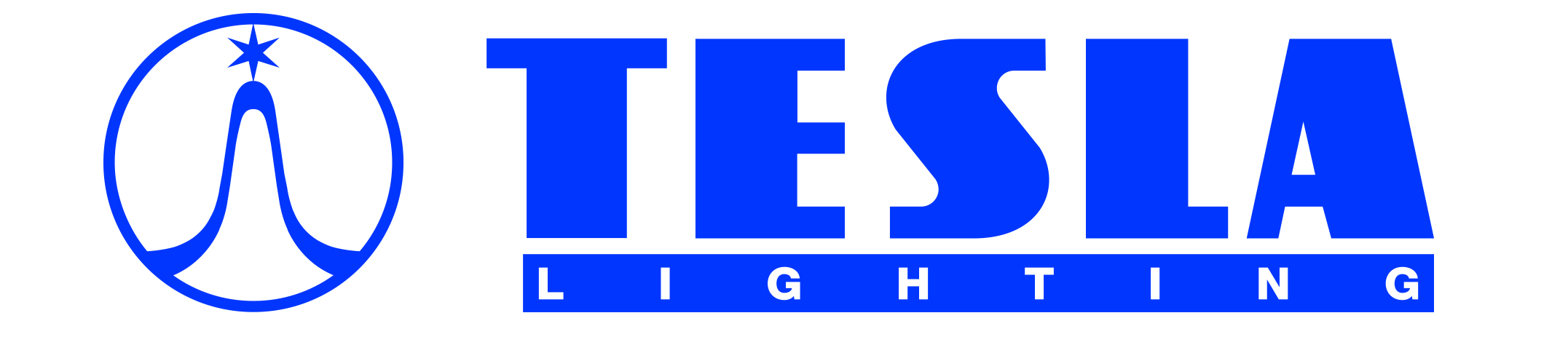 